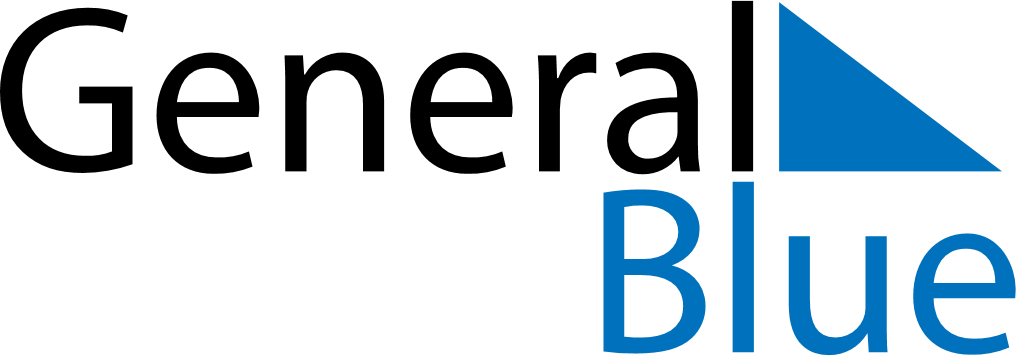 April 2028April 2028April 2028BangladeshBangladeshMONTUEWEDTHUFRISATSUN12345678910111213141516Bengali New Year’s Day1718192021222324252627282930